RESULTADOS DE LOS MECANISMOS DE PARTICIPACIÓN CIUDADANAINSAFORP2015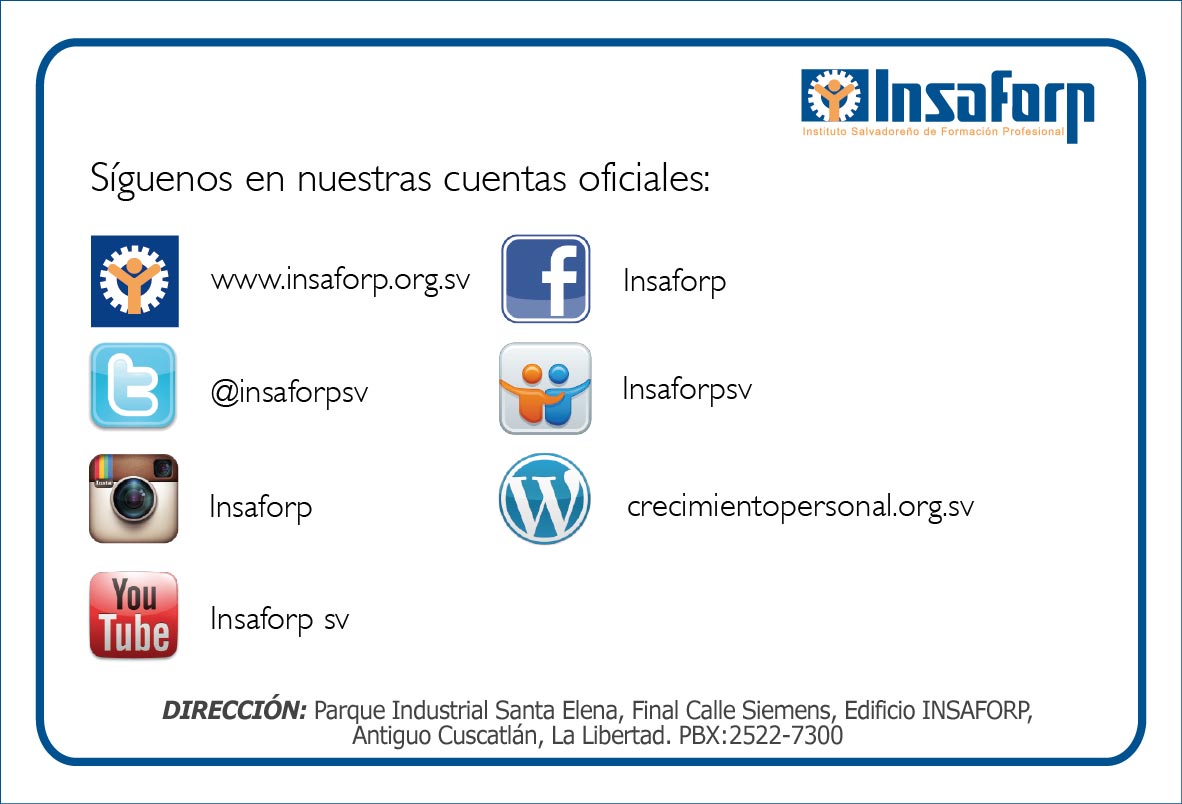 Cuentas oficialesFacebook:Instituto Salvadoreño de Formación Profesional-INSAFORPCantidad de Fans: 22,987 Twitter:@insaforpsvCantidad de Seguidores: 826YouTubeINSAFORP SVCantidad de Suscriptores: 66Instagram:INSAFORP Cantidad de Seguidores: 196